IntroductionWho Should Use This Document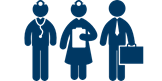  This document outlines the input specification to enable the distribution of reports through Health Report Manager (HRM).  This is a technical specification document, intended to be read by clinical system administrators and interface developers who are building interfaces for the purpose of transmitting reports through HRM.What is HRM? HRM is an eHealth solution that enables clinicians using an OntarioMD-certified EMR to securely receive patient reports electronically from participating hospitals and specialty clinics.  Traditionally, hospitals and specialty clinics have sent reports to primary care providers and specialists by producing a paper document and sending by mail, fax or courier, or holding it for pick-up by clinicians. HRM electronically delivers the following report types from the hospital or specialty clinic directly into a patient’s record, within the clinician’s EMR:Medical Record (e.g. Discharge Summary)Diagnostic Imaging (excluding image)eNotifications – near real-time messages to notify them when their patients are discharged from the Emergency Department or are admitted or discharged from in-patient units.
The diagram below shows how HRM works: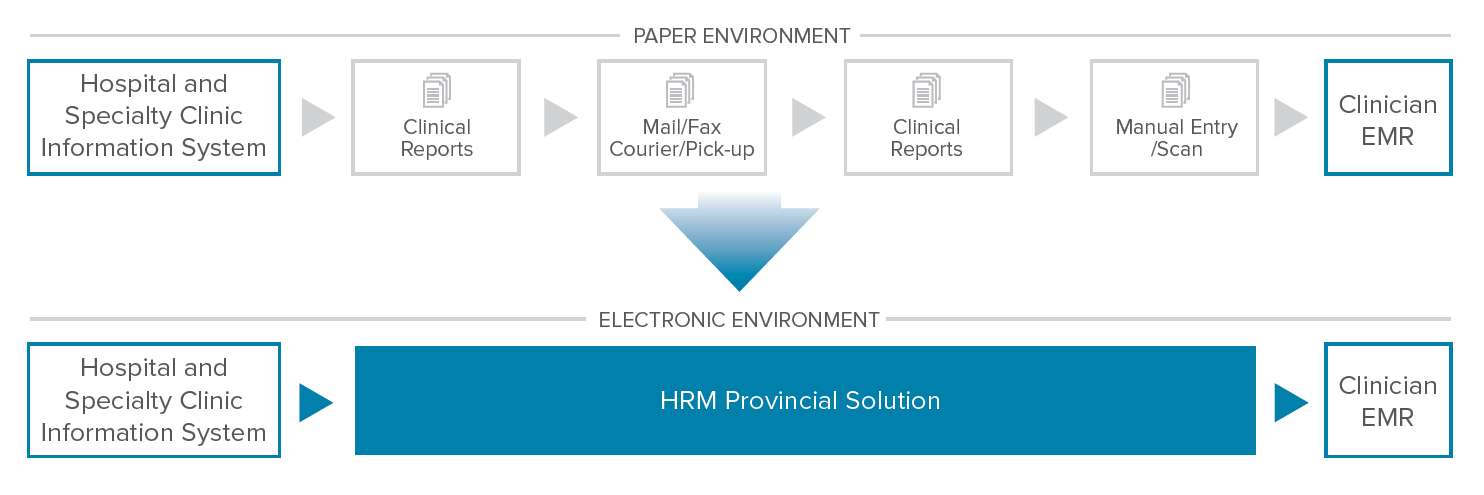 The health information system (HIS) sends a patient report to the Health Report Manager using HL7 (a comprehensive framework and related standards for the exchange, integration, sharing, and retrieval of electronic health information that supports clinical practice and the management, delivery and evaluation of health service) HRM converts the patient report into the EMR standard message format, encrypts and stores the report in a Secure File Transfer Protocol (sFTP) folder for secure pickup by the intended OntarioMD-certified EMRThe clinician’s EMR picks up the report, which is posted to the patient’s record and the clinician’s inbox for review and sign-offFor more information about HRM, please visit the OntarioMD website. Technical OverviewUpdate:  Request connectivity details from eHealthBackgroundHRM is typically deployed in two possible configurations. The single facility direct connection or the hub and spoke model. In both cases there is a single connection to the HRM solution from the SF’s main site to dedicated HRM ports. Connectivity RequirementsOntarioMD Maintains two separate environments utilized for SF integrations. Connectivity to HRM is provisioned through dedicated SF ports within the HRM solution. It is highly recommended that SF maintain a separation between their testing and production systems to ensure no cross contamination occurs.HRM Testing Environment (UAT)Non-PHIAddress: https://wsgateway.pst.ehealthontario.ca:9443/API/FHIR/HRM/omduat HRM Production EnvironmentAddress: https://wsgateway.prod.ehealthontario.ca:9443/API/FHIR/HRM/v1 Scope of DataScope of DataThe HRM solution supports text-based Medical Record (MR) and Diagnostic Imaging (text only) reports.Examples include: An HL7 data feed containing these clinical data types as well as any other clinical observations that would be considered useful to clinicians should be transmitted to HRM. Import Report ContentConnectivity - UAT and PROD – Making sure the certificates are installed prior to testing and go-live. Site should test connection by sending a test message through to AIMS. HTTP Headers - Validate IHFProviderID (UPI )and ClientTxID during testing. Medical Records – Confirm which diagnostic category will be using. OTH (other) or PHY (Hx. Dx, admission note, etc.) are the only codes for MR.LOINC Codes – Every report must contain a valid LOINC code which should be the most specific code available related to the report content.Diagnostic Report – EffectiveDateTime is the Date/time that the observation was made or the Exam date.Diagnostic Report – Issued Date is the Date/time the report was transcribed.Diagnostic Report - EffectiveDateTime and Encounter – Period – StartDate can be the same value.Workflow and Support ConsiderationsTraining between the vendor and clinical site should be completed prior to any go-live activities.Error HandlingTimeout or server related errors should be reprocessed automatically for a specific number of reattempts. (this should not be infinite, however, manual retrigger of these messages to restart the reattempts is acceptable).Content related errors should never be automatically reprocessed as these require review and correction of the error prior to reprocessing.HRM will provide a successful acknowledgement when a message has been successfully accepted by the system. This is not a confirmation of delivery to the clinician EMR, nor is it a confirmation that recipients are HRM subscribers.Each contributor is required to maintain a provider dictionary to ensure that messages sent to HRM match valid subscribers to the service (based on College identifiers). OntarioMD provides a “new user list” on a weekly basis to provide Clinician Subscriber updates which can be consumed. Any non-delivered reports either due to a misidentified recipient or to a non HRM Subscriber is the responsibility of the sending facility.Clinicians who request to be deactivated from HRM are identified with the “new user list” and contributors are given a 2-week grace period, from time of the list publication, to update their provider dictionaries to remove the identified clinicians.Message StructureMessage FormatFaster Healthcare Interoperability Resources (FHIR®) is a standards framework developed by HL7. It is fast and easy to implement, and allows electronic health information systems to speak to one another. For the HRM Implementation, all messages are based on the FHIR DSTU2 v1.0.2 version. More information of FHIR® standards can be found on their website.  HTTP HeadersOutgoing (Sending)To be sent as part of the outgoing message to HIAL/AIMSReturnGeneral StructureMessage DefinitionsHow to Read this SectionResource TablesThe following columns are found within each resource table:Element Name: Identifies the FHIR componentCardinality (Card.): Indicates the optionality of the field. The following values may be found:Type: Indicates the FHIR data type associated with this field RP#: Indicates whether the field may repeat, and if so, indicates the minimum and maximum number of repetitionsLen: Maximum length of the field if one is defined.Code Table#: Indicates that there is a specific value or rule set applicable to the field. Please reference the associated Code table in the appendix for rules or acceptable values.Description: Contains a description of the fieldData Type TablesThe following columns are found within each data type table:BundleThe message bundle is the root of all messages to which all resources link up. The context specific resources are maintained under the entry-resource sub elements and are discussed as separate sections below.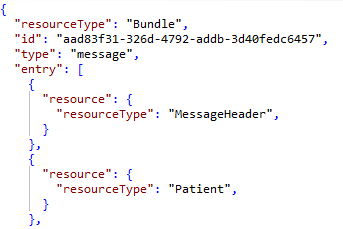 entryThe entry element is a repeating element which can contain only a single resource element and subsequent FHIR resource structure below. The possible sub elements are constrained to HRM FHIR specific elements only. All sub elements must exist within the message at least once and full definitions can be found in subsequent sections of this document.resourceThe resource element is the parent to all FHIR resources contained within the message bundle and must contain a minimum of 1 instance of each. The available FHIR resources are as follows:Message Header MessageHeader is the header for a message exchange that is either requesting or responding to an action.  The reference(s) that are the subject of the action as well as other information related to the action are typically transmitted in a bundle in which the MessageHeader resource instance is the first resource in the bundle.  The tables below define the various data elements that should be provided within the Message Header.  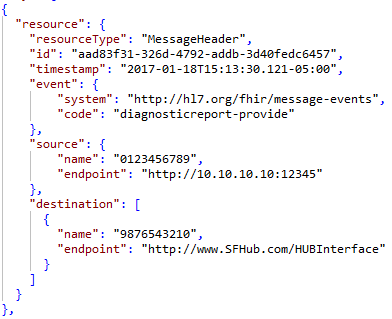 event.codingThis field must contain the code for the event this message represents.  For HRM purposes only “diagnosticreport-provide” events should be sent for report delivery.sourceThe sending facility for HRM is the legal HSP that takes full responsibility for sending the message. The source for this unique identifier is the Provider Registry number assigned to your facility by eHealth Ontario.  destinationThe purpose of this segment is to denote the intermediary system and destination application which the message is intended.  OntarioMD will inform your sending facility what to populate this field with.  PatientThe patient resource captures demographics and other administrative information about an individual receiving care or other health-related services.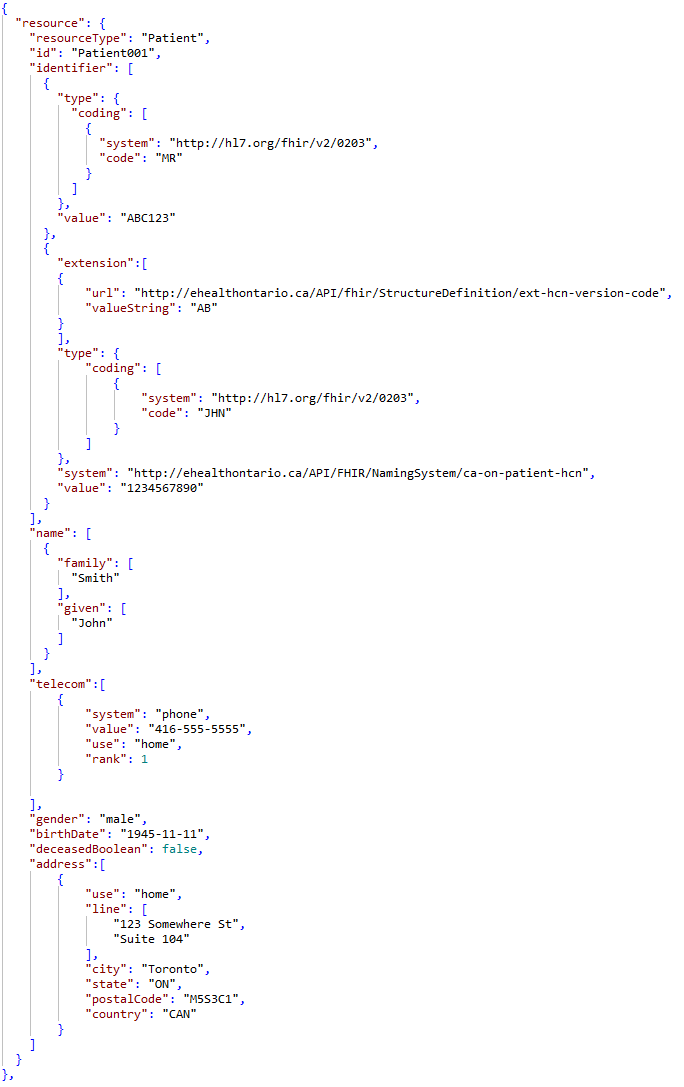 IdentifierThis field must contain at least one repetition identifying the patient. These repetitions must follow these rules:All messages must contain at least one repetition patient identifier with an identifier type code of MR (MRN).A provincial health number (e.g. OHIP number or other province health card number) must also be sent provided the patient has one.identifier.extensionThis component must contain the check digit for the identifier, if one exists.  If the identifier is an OHIP number, this field must contain the version code, if one is present.identifier.type.codingThe Identifier Type and subsequent coding element are designed to provide categorization of the type of identifier being provided such as a Jurisdictional Health Card Number such as OHIP or an internal facility Medical Record Number.Code:  This component must identify which type of identifier this field repetition contains.  For HRM purposes the following identifier types should be provided:MR = Medical Record NumberJHN = Health Card Number.  nameThis component must contain the patient’s name.  For HRM purposes the clinicians are expecting to receive the patient’s legal name.  telecomWhile the telecom element itself is optional, it should be noted that if the element itself is present. All sub elements are required. System:  For HRM purposes the only contact information that should be provided within the message is the patient’s phone number.  Value:  This component contains the patient’s phone number.Use:  The use identifies the purpose of this contact point; for HRM purposes this should always reflect a home phone number.Rank: An ordering of telecom repetitions to determine the contact method preference.genderThis field must contain the gender that the patient is considered to have for administration and record keeping purposes.Values for administrative sex should be drawn from the following list: male | female | other | unknownbirthDateThis field must contain the date/time of birth of the patient.  This is a required field for HRM purposes.deceasedBooleanThis field indicates whether the individual is deceased or not.  Valid values include true or false. This element should only be present if the deceasedDateTime element is absent.deceasedDateTimeIf recorded in the sending system, this field must contain the date and time of the patient’s death with as much precision as is known. This element should only be present if the deceasedboolean element is absent.addressThis component must contain the patient’s home address.DiagnosticOrderThe Diagnostic Order resource outlines the request for a diagnostic service.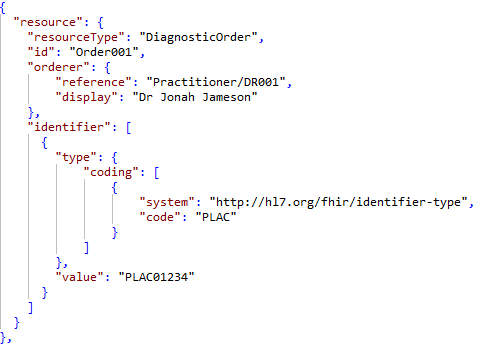 ordererThis field contains the identity of the provider who ordered this result, if applicable.  This component includes the reference ID used within the Practitioner resource to identify the correct practitioner to retrieve additional details regarding the clinician (e.g., first and last name). identifierThis field contains the requisition identifier; the identifier associated with the person or service that requests or places an order.Value:  Includes the requisition order number as generated by the information system.identifier.type.codingThe Identifier Type and subsequent coding element are designed to provide categorization of the type of identifier being provided such as a Jurisdictional Health Card Number such as OHIP or an internal facility Medical Record Number.DiagnosticReportThe Diagnostic Report contains the findings and interpretation of diagnostic tests performed on patients. The report includes clinical context such as requesting and provider information, and some mix of atomic results, textual and coded interpretations, and formatted representation of diagnostic reports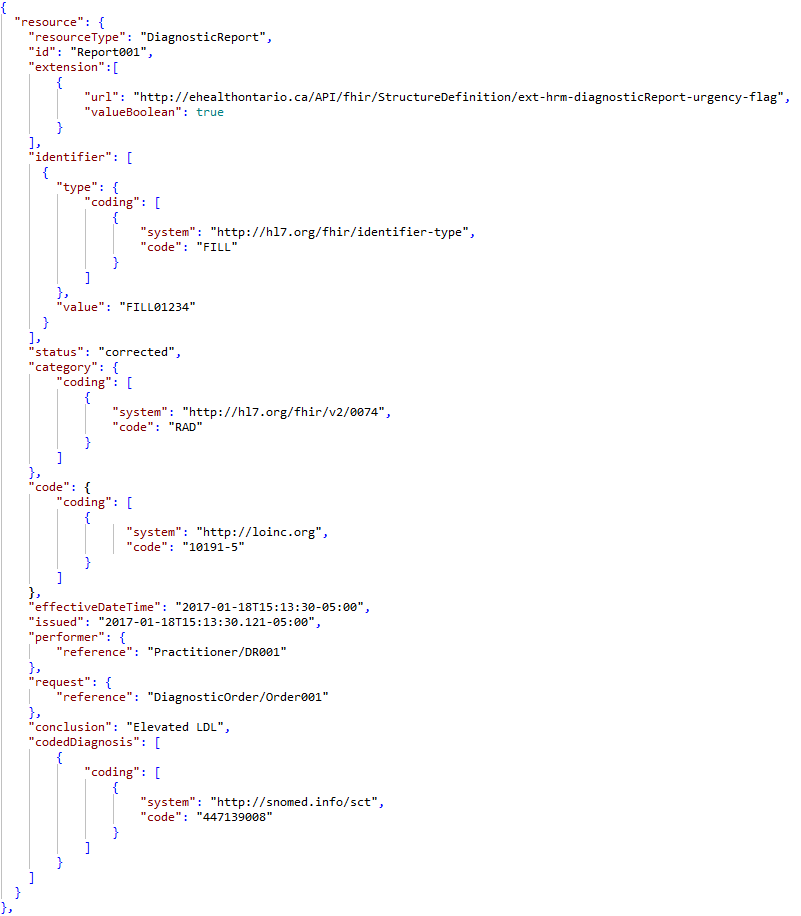 extension This component is utilized to designate the urgency of the report attached. This element should only be included if the Urgency flag is set to TRUE.identifierThis field contains the requisition identifier; the identifier associated with the person or service that requests or places an order.Value:  Includes the requisition order number as generated by the information system.identifier.type.codingThe Identifier Type and subsequent coding element are designed to provide categorization of the type of identifier being provided such as a Jurisdictional Health Card Number such as OHIP or an internal facility Medical Record Number.Coding System:  The coding system is dependent on the type of identifier being provided, for the requisition identifier the coding system should be http://hl7.org/fhir/identifier-type Code:  This component must identify which type of identifier this field repetition contains.  The requisition order should be identified as FILLstatusA required field that indicates the current completion state of the document / result. This field must contain one of the following values which will be translated to the following for EMR vendors:category.codingCategory enables contributors to provide granular content to HRM to specify key details about Diagnostic Imaging/Diagnostic Tests (DI) where there may be one or more modalities and their corresponding procedure(s) reported.  For HRM Only: This information is passed on to the recipient EMRs to assist them in categorizing reports received from the hospital or specialty clinic.System:  The coding system is dependent on the type of identifier being provided, for the category the coding system should be http://hl7.org/fhir/v2/0074Code:  When providing the DI modality, the value should align with codes from the URI for the system (e.g., RAD, OUS, etc.)code.codingThis field represents the mnemonic/abbreviation for the report type.System:  As per FHIR standards the coding system should be http://loinc.org  Code:  This value set includes all the LOINC codes which relate to Diagnostic Observations and as such the coded value should be drawn from this list.  effectiveDateTimeThis field contains the most relevant date/time for reports and observations. For Medical Record Reports Types (e.g. Consult Reports), it contains the dictated date/time. If a Medical Record report is being corrected, it contains the time that the document was last corrected.For diagnostic images, it contains the dates and times of when the observations were taken, and corresponds directly with the procedures and sub-procedures listed within the category and code fields. issuedThis field indicates the date and time that this version of the report was released from the source diagnostic service.performerThis field must contain the identity of the attending doctor for the patient visit, if appropriate and available.  To capture the clinician this component should include the clinicians CPSO or CNO number and reference the Practitioner resource for additional details regarding the attending doctor (e.g., first and last name).  For example:requestReference to the Diagnostic Order that this report fulfillsconclusionThe conclusion should capture a concise and clinically contextualized narrative interpretation of the diagnostic report.codedDiagnosis.codingThe SNOMED-CT Canadian Edition represented diagnostic code associated with the enclosed report. This is the Canada Health Infoway curated version which includes the Canadian extension added to the SNOMED-CT International Edition.DocumentManifestThe document manifest resource defines a set of documents.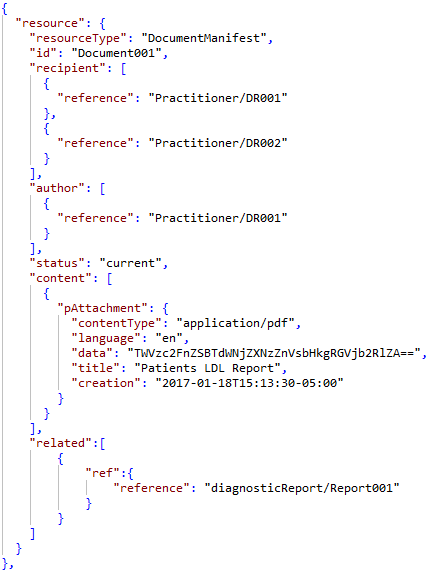 recipientThis field contains information designating the specific recipients of electronic reports.  To capture the report recipients this component should include the clinician’s ID number assigned within the Practitioner resource which will include additional details regarding the recipient (e.g., first and last name).  AuthorIdentifies who is responsible for creating the manifest, and adding documents to itstatus The status of this document manifest as represented in Code Table 0015content.pAttachmentThis field contains the value or text of the patient-related observation or documents.Transmitting Binary Contents (Scanned Images, PDFs, etc.)The CDR supports the storage of binary attachments as a part of a document. This may serve several purposes (the following list is only to provide examples; it is not an exclusive list):A PDF document or Microsoft Word document may be transmitted which contains the entire contents of a reportAn image file can be transmitted which supplements the contents of a reportA diagram can be transmitted which explains a portion of a reportA sound file can be transmitted which provides interpretationAn HTML document can be transmitted which contains the body of a reportBinary content is transmitted using the encapsulated data (ED) HL7 data type. To be transmitted in an FHIR message, binary contents must be Base 64 encoded. See the following URL for a description of Base 64 encoding: http://en.wikipedia.org/wiki/Base64 related.refReference to the diagnostic report resource that this attachment is related too.EncounterThe Encounter resource describes an interaction between a patient and healthcare provider(s) for the purpose of providing healthcare service(s) or assessing the health status of a patient.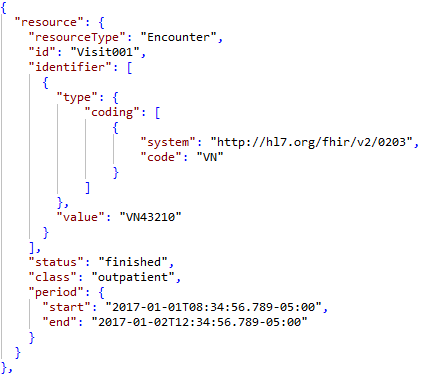 identifierThis field contains the requisition identifier; the identifier associated with the encounter or visit.Value:  Includes the requisition order number as generated by the information system.identifier.type.codingThe Identifier Type and subsequent coding element are designed to provide categorization of the type of identifier being provided such as a Jurisdictional Health Card Number such as OHIP or an internal facility Medical Record Number.statusThe status component defines the state of the encounter.  The valid values for this element can be found in Code Table 0011. For the majority of HRM reports the encounter status is expected to be finished.classThis component should contain the classification of the encounter.  The valid values for this element can be found in Code Table 0012.periodThis component includes the start and end time of the encounter.  The end time will be considered the discharge date and time.  PractitionerA person who is directly or indirectly involved in the provisioning of healthcare.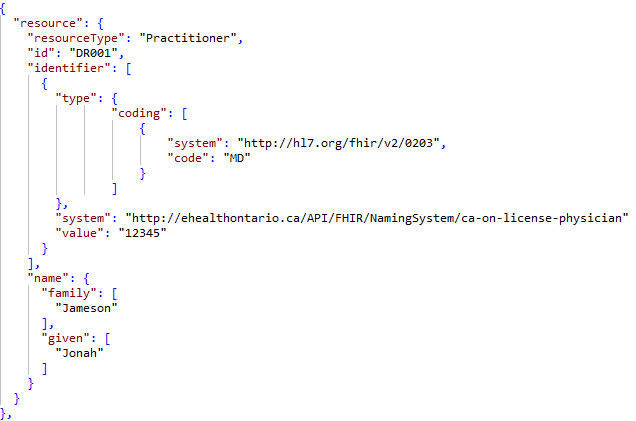 identifierThis field contains the requisition identifier; the identifier associated with the encounter or visit.Value:  Includes the requisition order number as generated by the information system.identifier.type.codingThe Identifier Type and subsequent coding element are designed to provide categorization of the type of identifier being provided such as a Jurisdictional Health Card Number such as OHIP or an internal facility Medical Record Number.Coding System:  The coding system is dependent on the type of identifier being provided, for the requisition identifier the coding system should be http://hl7.org/fhir/v2/0203Code:  This component must identify which type of identifier this field repetition contains. nameThis component must contain the practitioner’s name.  Response MessagesBundleThe message bundle is the root of all messages to which all resources link up.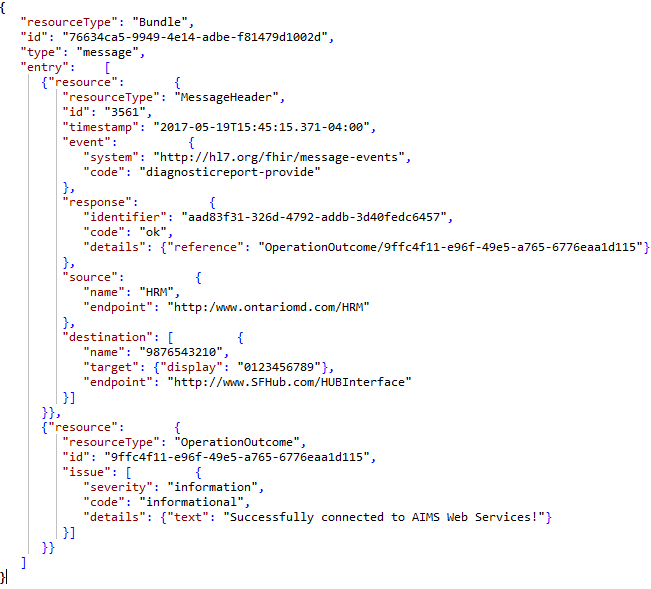 entryThe entry element is a repeating element which can contain only a single resource element and subsequent FHIR resource structure below. The possible sub elements are constrained to HRM FHIR specific elements only. All sub elements must exist within the message at least once and full definitions can be found in subsequent sections of this document.resourceThe resource element is the parent to all FHIR resources contained within the message bundle and must contain a minimum of 1 instance of each. The available FHIR resources are as follows:Message HeaderMessageHeader is the header for a message exchange that is either requesting or responding to an action.  The reference(s) that are the subject of the action as well as other information related to the action are typically transmitted in a bundle in which the MessageHeader resource instance is the first resource in the bundle.  The tables below define the various data elements that should be provided within the Message Header.  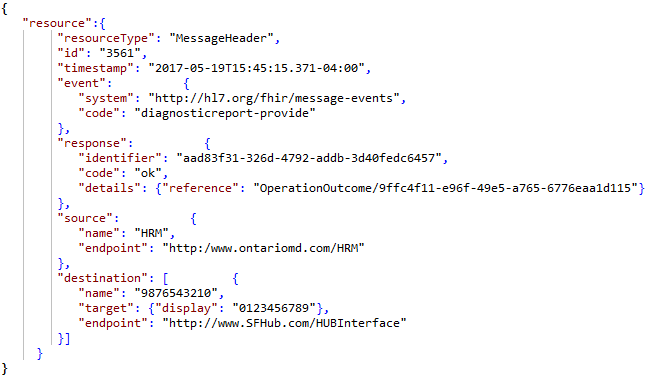 idMessage unique identifier for this resource. In the case of the message header, this id is utilized as the message control ID that will be included within the message response.timestampThis field must contain the date/time the message was created, including GMT offset such as: 2017-01-09T11:36:55-05:00event.codingThis field must contain the code for the event this message represents.  For HRM purposes only “diagnosticreport-provide” events should be sent for report delivery.responseresponse.detailssourceThe sending facility for HRM is the legal HSP that takes full responsibility for sending the message. The source for this unique identifier is the Provider Registry number assigned to your facility by eHealth Ontario.  destinationThe purpose of this segment is to denote the intermediary system and destination application which the message is intended.  OntarioMD will inform your sending facility what to populate this field with.  Name:  Human-readable name for the target system; in this case HRM.Target:  Identifies the target end system, in this case HRM will always be the target.Endpoint:  Indicates where the message should be routed to. This will indicate the URI for either HRM or the Intermediary HUB being routed through.destination.TargetThe target element contained within the Destination information is always defined as HRM as the true target destination and must contain the HRM URI endpoint data.Operation OutcomeOperation Outcomes are sets of error, warning and information messages that provide detailed information about the outcome of some attempted system operation. They are provided as a direct system response, or component of one, where they provide information about the outcome of the operation.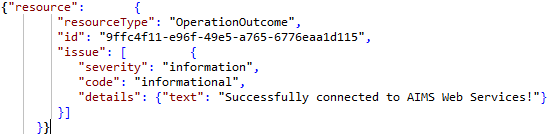 issueA repeating element that will provide details as to the response of the submitted message. This element will either contain details that the message was received successfully or will provide details as to why the message was rejected.issue.detailsMessage Example{  "resourceType": "Bundle",  "id": "PKG1-UC1-2-1",  "type": "message",  "entry": [    {      "resource": {        "resourceType": "MessageHeader",        "id": "aad83f31-326d-4792-addb-3d40fedc6457",        "timestamp": "2017-01-18T15:13:30.121-05:00",        "event": {			"system": "http://hl7.org/fhir/message-events",			"code": "diagnosticreport-provide"        },        "source": {			"name": "0123456789",			"endpoint": "http://10.10.10.10:12345"        },        "destination": [          {            "name": "9876543210",            "endpoint": "http://www.SFHub.com/HUBInterface"          }        ]      }    },    {      "resource": {        "resourceType": "Patient",        "id": "Patient001",        "identifier": [          {            "type": {              "coding": [                {                  "system": "http://hl7.org/fhir/v2/0203",                  "code": "MR"                }              ]            },            "value": "ABC123"          },                   {			"extension":[        	{        		"url": "http://ehealthontario.ca/API/fhir/StructureDefinition/ext-identifier-hcn-version-code",        		"valueString": "AB"        	}			],          	"type": {          		"coding": [          			{          				"system": "http://hl7.org/fhir/v2/0203",          				"code": "JHN"          			}          		]          	},          	"system": "http://ehealthontario.ca/API/FHIR/NamingSystem/ca-on-patient-hcn",            "value": "1234567890"          }        ],        "name": [          {            "family": [              "Smith"            ],            "given": [              "John"            ]          }        ],        "telecom":[        	{        		"system": "phone",        		"value": "416-555-5555",        		"use": "home",        		"rank": 1        	}        ],        "gender": "male",        "birthDate": "1945-11-11",        "deceasedBoolean": false,        "address":[        	{        		"use": "home",        		"line": [        			"123 Somewhere St",        			"Suite 104"        		],        		"city": "Toronto",        		"state": "ON",        		"postalCode": "M5S3C1",        		"country": "CAN"        	}        ]      }    },    {      "resource": {        "resourceType": "DiagnosticOrder",        "id": "Order001",        "orderer": {        	"reference": "Practitioner/DR001",			"display": "Dr Jonah Jameson"        },        "identifier": [          {          	"type": {          		"coding": [          			{          				"system": "http://hl7.org/fhir/identifier-type",          				"code": "PLAC"          			}          		]          	},            "value": "PLAC01234"          }        ]      }    },    {      "resource": {        "resourceType": "DiagnosticReport",        "id": "Report001",        "extension":[        	{        		"url": "http://ehealthontario.ca/API/fhir/StructureDefinition/ext-hrm-diagnosticReport-urgency-flag",        		"valueBoolean": true        	}        ],        "identifier": [          {          	"type": {          		"coding": [          			{          				"system": "http://hl7.org/fhir/identifier-type",          				"code": "FILL"          			}          		]          	},            "value": "FILL01234"          }        ],        "status": "corrected",        "category": {			"coding": [				{					"system": "http://hl7.org/fhir/v2/0074",					"code": "RAD"				}			]        },        "code": {			"coding": [				{					  "system": "http://loinc.org",					  "code": "10191-5"				}			]        },        "effectiveDateTime": "2017-01-18T15:13:30-05:00",        "issued": "2017-01-18T15:13:30.121-05:00",        "performer": {			"reference": "Practitioner/DR001"        },        "request": {        	"reference": "DiagnosticOrder/Order001"        },        "conclusion": "Elevated LDL",        "codedDiagnosis": [        	{        		"coding": [        			{        				"system": "http://snomed.info/sct",        				"code": "447139008"        			}        		]        	}        ]      }    },    {      "resource": {        "resourceType": "DocumentManifest",        "id": "Document001",        "recipient": [          {            "reference": "Practitioner/DR001"          },          {          	"reference": "Practitioner/DR002"          }        ],        "author": [          {            "reference": "Practitioner/DR001"          }        ],        "status": "current",        "content": [          {            "pAttachment": {              "contentType": "application/pdf",              "language": "en",              "data": "TWVzc2FnZSBTdWNjZXNzZnVsbHkgRGVjb2RlZA==",              "title": "Patients LDL Report",              "creation": "2017-01-18T15:13:30-05:00"            }          }        ],        "related":[			{        		"ref":{        			"reference": "diagnosticReport/Report001"        		}			} 		]      }    },    {      "resource": {        "resourceType": "Encounter",        "id": "Visit001",        "identifier": [          {          	"type": {          		"coding": [          			{          				"system": "http://hl7.org/fhir/v2/0203",          				"code": "VN"          			}          		]          	},            "value": "VN43210"          }        ],        "status": "finished",        "class": "outpatient",        "period": {          "start": "2017-01-01T08:34:56.789-05:00",          "end": "2017-01-02T12:34:56.789-05:00"        }      }    },    {      "resource": {        "resourceType": "Practitioner",		"id": "DR001",        "identifier": [          {          	"type":	{          			"coding": [          				{          					"system": "http://hl7.org/fhir/v2/0203",          					"code": "MD"          				}          			]       		},       		"system": "http://ehealthontario.ca/API/FHIR/NamingSystem/ca-on-license-physician",            "value": "12345"          }        ],        "name": {          "family": [            "Jameson"          ],          "given": [            "Jonah"          ]        }      }    },    {    	"resource": {        "resourceType": "Practitioner",		"id": "DR002",        "identifier": [          {          	"type":	{          			"coding": [          				{          					"system": "http://hl7.org/fhir/v2/0203",          					"code": "MD"          				}          			]       		},       		"system": "http://ehealthontario.ca/API/FHIR/NamingSystem/ca-on-license-physician",            "value": "54321"          }        ],        "name": {          "family": [            "Smith"          ],          "given": [            "John"          ]        }      }    }  ]}\Code TablesTable 0001 – Event CodeTable 0002 – Identifier UseTable 0003 – Identifier Type Codeshttp://hl7.org/fhir/identifier-typehttp://hl7.org/fhir/v2/0203Table 0004 – Contact Point SystemTable 0005 – Contact Point UseTable 0006 – Administrative GenderTable 0007 – Address UseTable 0008 – Address TypeTable 0009 – Diagnostic Report StatusTable 0010 – Diagnostic Report CategoryTable 0011 – Encounter StatusTable 0012 – Encounter ClassTable 0013 – Practitioner RoleTable 0014 – Assigning AuthorityTable 0015 – DocumentManifest StatusTable 0016 – Address StateTable 0017 – Physician SystemsTable 0018 – CountriesTable 0019 – Document MIME typesTable 0020 – Health Card Provincial SystemsTable 0021 - Special RulesThis section defines special rules that apply data type within the following sections. Only constraints of deviations have been included and anything not listed here should be assumed to be the default FHIR or JSON usage rules.Table 0022 – Response CodesTable 0023 – Issue SeverityDefining URL: http://hl7.org/fhir/ValueSet/issue-severity Table 0024 – Issue typeDefining URL: http://hl7.org/fhir/ValueSet/issue-type Medical Records: Diagnostic Imaging (text only):Ambulatory Note BMD Transcription Consultation NoteMammogram Discharge SummaryCT Transcription Emergency Department ReportsRadiology Transcription Cardiovascular ReportsRespiratory ReportsHeaderDescriptionExampleClientTxIDThis is the client transaction ID associated with the transmission to the AIMS service. There is no specific pattern or format requirements other than that this shall be unique per message sent.0123-456IHFProviderIDThe organization specific UPI associated with the sending facility as provided by eHealth Ontario.urn:ehealth:rid:upi:160078104934Content-TypeAll content shall follow FHIR standards for message content-type identificationapplication/json+fhirHeaderDescriptionExamplehialTxIDThe HIAL associated transaction ID associated with the transmission of this message. This will be unique even if the message payload is the same.360fb6f6-572a-410e-ab12-dd861b641de1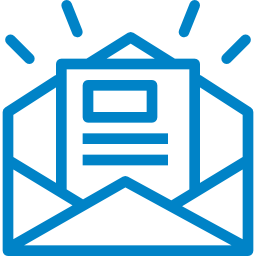 Message HeaderThe header for a message exchange that is either requesting or responding to an action.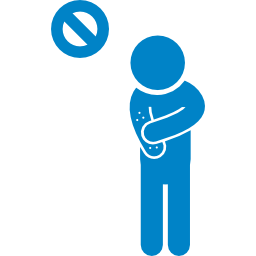 PatientThe patient resource captures demographics and other administrative information about the individual receiving care or other health-related services.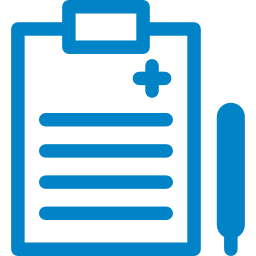 Diagnostic OrderA Diagnostic Order is a record of a request for a set of diagnostic investigations to be performed.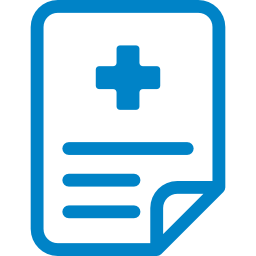 Diagnostic ReportThe Diagnostic Report contains the findings and interpretation of diagnostic tests performed on patients. The report includes clinical context such as requesting and provider information, and some mix of atomic results, images, textual and coded interpretations, and formatted representation of diagnostic reports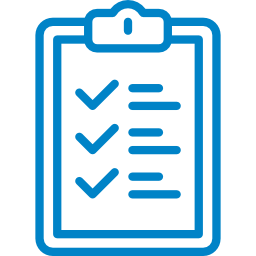 Document ManifestThe document manifest resource defines a set of documents.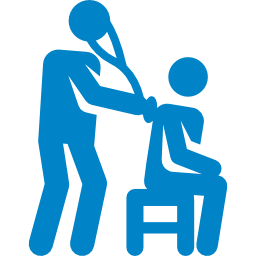 EncounterAn interaction between a patient and healthcare provider(s) for the purpose of providing healthcare service(s) or assessing the health status of a patient.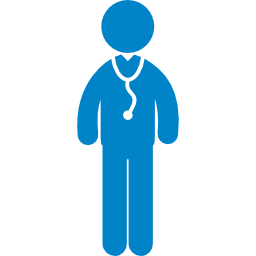 PractitionerA person who is directly or indirectly involved in the provisioning of healthcare.ValueDescriptionR (1)Required. A value must always be provided0 (0..1)Optional. Systems should transmit data in this field if they support it, but this is not required.CConditionally required please see DescriptionCHChoice of either field, however, at least one must be present.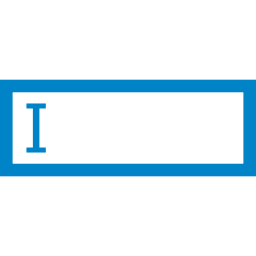 Element NameIdentifies the data type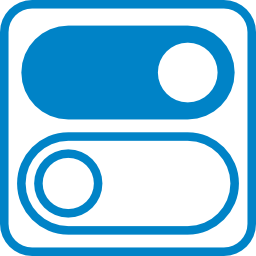 Card.Indicates the cardinality of the field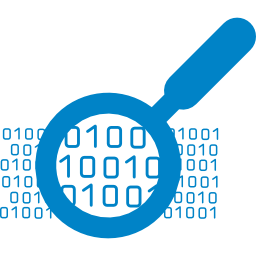 TypeIndicates the FHIR data type associated with this field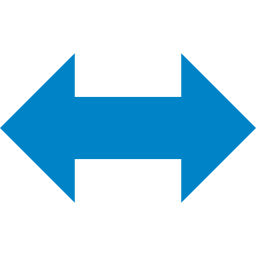 LenIndicates the maximum length of the field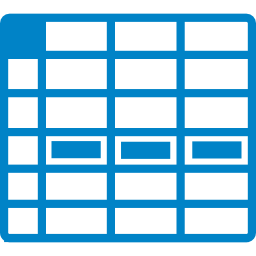 Code Tbl#For components where a code is expected a table is referenced in Section 7 that outlines from which values the data must be drawn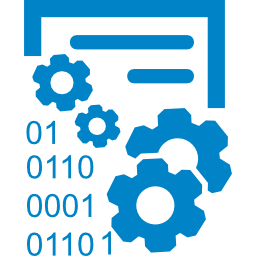 Sample Data Shows an example of the data that may be found in this fieldElement NameCardTypeRP#LenDescriptionSample DataBundleRDomainResource--Contains a collection of resourcesentryidRid164Unique Bundle IDPKG1-UC1-2-1typeRCode1-Bundle type. Default: messagemessageentryRBackboneElement7..*-Entry in the bundle - will have a resource, or informationmust be a resource unless there's a request or responseElement NameCardTypeRP#LenDescriptionSample DataentryBackboneElement7..*-Contains a collection of resources entry. The minimum number of repetitions is 7 with the expectation of at least 1 of each subelement resourceRResource1-Entry in the bundle - will have a resource, or informationmust be a resource unless there's a request or responseThe minimum number of repetitions is 7 with the expectation of at least 1 of each subelementresourceType:”MessageHeader”ResourceTypesRP#DescriptionMessageHeader1..1Data related to the message exchangePatient1..1Patient identification and demographic data.DiagnosticOrder1..1Ordering information related to the report data contained within the message.DiagnosticReport1..1Report related discrete data elementsDocumentManifest1..1Report related attachments. (can be text or binary but must be base64 encoded)Encounter1..1Information related to the encounter or visit associated with the message.Practitioner1..*Identification data related to clinicians referenced within the message, including recipients.Element NameCard.TypeRP#LenCode Tbl#DescriptionSample DataMessageHeaderA resource that describes a message that is exchanged between systemsidRId164-Unique Message Header ID. 
This is utilized as the Message Control ID and will be used as the identifier in the message responseaad83f31-326d-4792-addb-3d40fedc6457   timestampRinstant1-0021Time that the message was sent from the originating system to HRM.2017-01-09T11:36:55-05:00   eventRCoding1--Code for the event this message represents   sourceRBackboneElement1--Message Source Application   destination RBackboneElement1--Message Destination Application(s)NameCard.TypeRP#LenCode Tbl#DescriptionSample Dataevent.codingRElementsystemRuri1--Code system used for the event coding. This is a fixed value.http://hl7.org/fhir/message-eventscodeRcode1-0001Message event code as referenced for the system. HRM currently only supports a single value of diagnosticreport-provide currently.diagnosticreport-provideNameCard.TypeRP#LenCode Tbl#DescriptionSample DatasourceRElementnameRstring112-UPI identifier for the original system of the message1234567890endpointRuri1--URL endpoint for the source of the messagehttp://10.10.10.10:12345ORhttp://www.sendingfacility.com/HISNameCard.TypeRP#LenCode Tbl#DescriptionSample DatadestinationRElementnameRstring112-UPI identifier for the system this message was original sent too. This can be either an intermediate system (HUB) or directly to HRM.1234567890
OR
HRMendpointRuri1--URL endpoint for the destination.http://www.SFHub.com/HubInterfaceOR should we remove? In which scenario will this endpoint will be used?http://www.ontariomd.com/HRMElement NameCardTypeRP#LenCode tbl#DescriptionSample DataPatientDomainResourceidRId1--Internal identifier used within the message as a reference to other resources. This must be unique per resource type.Patient001identifierRIdentifier1..2--An identifier(s) for this patientnameRHumanName1--A name associated with the individual.  telecomOContactPoint0..5--A telephone number by which the individual may be contactedgenderRcode1-0006The gender that the patient is considered to have for administration and record keeping purposesMalebirthDateRdate1--The date of birth for the individual1945-11-11deceasedBooleanCHboolean1--Indicates if the individual is deceased or notfalse deceasedDateTimeCHdateTime1-0021To be included if the patient is deceased and the date/time of death is known.2017-01-01T12:34:56-05:00addressOAddress0..1--Home address for the individualNameCard.TypeRP#LenCode Tbl#DescriptionSample DataidentifierElementextensionOextension1--Extension used to contain the HCN Version code should one be necessary.typeRcoding1--Categorization of the type of identifier being presented such as an MRN or HCN.systemCURI0..1-0020Only present for Health Card Numbers (JHN Type)
URI reference to the system in which value was assigned. This is typically used to specify the URI for the associated Health Ministry such as OHIPhttp://ehealthontario.ca/API/FHIR/NamingSystem/ca-on-patient-hcn		valueRstring120-Actual identifier value such as the MRN or HCN number. (HCN Version code should not be present here)MR01234 or 1234567897NameCard.TypeRP#LenCode Tbl#DescriptionSample DataextensionOElement1--urlRuri1--FIXED VALUE: URI associated with the extension use. In this case this is a hardcoded value.http://ehealthontario.ca/API/fhir/StructureDefinition/ext-identifier-hcn-version-code valueStringRstring11..2-Health Card Number version code.ABNameCard.TypeRP#LenDescriptionSample Datatype.codingsystemRreference1-URI reference to the coding system being used in the code element.http://hl7.org/fhir/v2/0203codeRstring1-Specific code to be used within the coding system identified.JHN or MRNameCard.TypeRP#LenCode Tbl#DescriptionSample DatanameElementfamilyRString150-Patient’s last nameSmithgivenRString150-Patient’s first nameJohnNameCard.TypeRP#LenCode Tbl#DescriptionSample DatatelecomElementsystemRCode1-0004Telecommunications form for contact pointphonevalueRString1-*-Actual contact value(416)555-1234useRCode1-0005Purpose of this contact method.homerankOPositiveInt1--Specify preferred order of use (1 = highest) for all telecom methods.1NameCardTypeRP#LenCode Tbl#DescriptionSample DataaddressElementUseRCode1-0007The Purpose of this addressHomeLineOString0..350-Should include street name, number, direction & P.O. Box etc.1 First AvenueCityOString0..180-Identifies the name of city, town etc.North YorkStateOString0..120016Identifies the sub-unit of country.ONpostalCodeOString0..1100021Includes the postal code or ZIP code (include ZIP+4) for the address. Please see code table for validation rules.)M3C4M5countryOstring0..130018Subset of Country designations as per ISO-3166-1 Alpha-3 standard.CANElement NameCardTypeRP#LenCode Tbl#DescriptionSample DataDiagnosticOrderDomainResourceidRId164-Internal identifier used within the message as a reference to other resources. This must be unique per resource type.Order001ordererRReference1--The practitioner that holds legal responsibility for ordering the investigationidentifierOIdentifier1--Identifiers assigned to this order instance by the orderer and/or the receiver and/or order fulfillerNameCard.TypeRP#LenCode Tbl#DescriptionSample DataorderreferenceRstring1--A reference to the Practitioner resource that holds legal responsibility for ordering the investigation.Practitioner/DR001displayOstring1--Optional plain text representation of the ordering practitioner.Dr John SmithNameCard.TypeRP#LenCode Tbl#DescriptionSample DataidentifierElementtype.codingRcoding1--Identifier type codingvalueRstring150-Diagnostic order number associated with this requestPLAC01234NameCard.TypeRP#LenCode Tbl#DescriptionSample Datatype.codingsystemRreference1--FIXED VALUE: URI reference to the coding system being used in the code element.http://hl7.org/fhir/identifier-type codeRstring1--FIXED VALUE: Specific code to be used within the coding system identified.PLACElement NameCardTypeRP#LenCode Tbl#DescriptionSample DataDiagnosticReportDomainResourceidRId164-Internal identifier used within the message as a reference to other resources. This must be unique per resource typeReport001extensionCExtension1--Optional extension field to specify urgency of this reportidentifierRIdentifier1--The local ID assigned to the report by the order filler, usually by the Information System of the diagnostic service providerstatusRcode1-0009The status of the diagnostic report as a whole finalcategoryRCodeableConcept1-0010A code that classifies the clinical discipline, department or diagnostic service that created the report codeRCodeableConcept1--Name/Code for this diagnostic report as presented within the LOINC code system.effectiveDateTimeRdateTime1-0021The time the observed values are valid from. (Date/time that the observations were made)2017-01-01T01:23:45-05:00issuedRInstant1-0021The date and time that this version of the report was released from the source diagnostic service.2017-01-02T12:23:45-05:00performerRReference1--The Clinician responsible for the diagnostic content of this report. requestRReference1--Reference to the diagnosticOrder details associated with this report.DiagnosticOrder/Order001conclusion OString0..1--Concise and clinically contextualized narrative interpretation of the diagnostic report including diagnosis information.Elevated LDLcodedDiagnosisOCodeableConcept0…10--SNOMED-CT representation of diagnosis information related to the report.NameCard.TypeRP#LenCode Tbl#DescriptionSample DataextensionElementurlRuri1--FIXED VALUE: URI associated with the extension use. In this case this is a hardcoded value.http://ehealthontario.ca/API/fhir/StructureDefinition/ext-hrm-diagnosticReport-urgency-flagvalueBooleanRboolean1--Health Card Number version code.trueNameCard.TypeRP#LenCode Tbl#DescriptionSample DataidentifierElementtype.codingRcoding1--Identifier type codingvalueRstring150-Diagnostic order number associated with this requestFILL01234NameCard.TypeRP#LenCode Tbl#DescriptionSample Datatype.codingsystemRreference1--URI reference to the coding system being used in the code element.http://hl7.org/fhir/identifier-type  codeRstring1--Specific code to be used within the coding system identified.FILLNameCardTypeRP#LenCode Tbl#DescriptionSample Datacategory.codingElementsystemRuri1--URI reference to the coding system being used in the code element.http://hl7.org/fhir/v2/0074codeRcode130010Specific code to be used within the coding system identified.RADNameCard.TypeRP#LenCode Tbl#DescriptionSample Datacode.codingsystemRuri1--URI reference to the coding system being used in the code element.http://loinc.orgcodeRcode1--Specific code to be used within the coding system identified.10191-5NameCard.TypeRP#LenCode Tbl#DescriptionSample DataperformerreferenceRstring1--A reference to the Practitioner resource that holds legal responsibility for performing the investigation.Practitioner/DR001displayOstring0..1--Optional plain text representation of the assigning authority.Dr John SmithNameCard.TypeRP#LenCode Tbl#DescriptionSample DatarequestreferenceRstring1--A reference to the Practitioner resource that holds legal responsibility for performing the investigation.diagnosticOrder/Order001NameCard.TypeRP#LenCode Tbl#DescriptionSample DatacodingElementsystemRuri1--URI reference to the coding system being used in the code element.http://snomed.info/sct  codeRcode1--Specific code to be used within the coding system identified.447139008Element NameCardTypeRP#LenCode Tbl#DescriptionSample DataDocumentManifestidRId1--Internal identifier used within the message as a reference to other resources. This must be unique per resource type.Document001recipientRReference1…20--A practitioner for which this set of documents is intendedauthorRReference1--Identifies who is responsible for creating the manifest, and adding documents to itstatusRCode10015The status of this document manifestcurrentcontentRContent1-Document content attachments related to this message.relatedRReference1-Reference to the corresponding DiagnosticReport associated with this document.NameCard.TypeRP#LenCode Tbl#DescriptionSample DatarecipientreferenceRstring1--A reference to the Practitioner resource that holds legal responsibility for performing the investigation.Practitioner/DR001displayOstring0..1--Optional plain text representation of the assigning authority.Dr John SmithNameCard.TypeRP#LenCode Tbl#DescriptionSample DataauthorreferenceRstring1--A reference to the Practitioner resource that holds legal responsibility for performing the investigation.Practitioner/DR002displayOstring0..1--Optional plain text representation of the assigning authority.Dr Bob DoeNameCard.TypeRP#LenCode Tbl#DescriptionSample Datacontent.pAttachmentElementcontentTypeRCode1-0019MIME type associated with the base64 encoded data based on RFC 4648application/pdflanguageOCode0..1--ISO 639-1 representation of the language in which the document was written. Currently only English and French are supported.enOrfrdataRBase64Binary1--Base64 encoded binary of the report content that has been attached within the message as per RFC 4648      titleOString0..1--Title for the attached document.X-ray right legcreationRdateTime1-0021Date that the attachment was created 2017-01-01T00:00:00-05:00NameCard.TypeRP#LenCode Tbl#DescriptionSample Datarelated.refElementreferenceRString1--Reference to the diagnostic report that this attachment documents.DiagnosticReport/Report001Element NameCardTypeRP#LenCode Tbl#DescriptionSample DataEncounteridRId1--Internal identifier used within the message as a reference to other resources. This must be unique per resource type.Visit001identifierRIdentifier1--Identifier(s) by which this encounter is known. Visit NumberstatusRCode1-0011Current state or status of the encounterfinishedclassRCode1-0012outpatientperiodRPeriod1--The start and end time of the encounterNameCard.TypeRP#LenCode Tbl#DescriptionSample DataIdentifierElementtype.codingRcoding1--Identifier type codingvalueRstring150-Diagnostic order number associated with this requestVN43210NameCard.TypeRP#LenCode Tbl#DescriptionSample Datatype.codingsystemRreference1--URI reference to the coding system being used in the code element.http://hl7.org/fhir/v2/0203 codeRstring1--Specific code to be used within the coding system identified.VNNameCard.TypeRP#LenCode Tbl#DescriptionSample DataperiodstartOdateTime0…1-0021Admit DateTime of the encounter2017-01-01T08:34:56-05:00endRdateTime1-0021Discharge DateTime of the encounter2017-01-02T12:34:56-05:00Element NameCardTypeRP#LenRP#DescriptionSample DataPractitioneridRId164-Unique Identifier for the practitioner resource within the FHIR construct (NOT the CPSO/CNO identifier)DR001identifierRIdentifier1--Identifier construct to contain the Clinician’s college issued identifiernameRHumanName1--Clinician’s First/Last NameNameCard.TypeRP#LenCode Tbl#DescriptionSample DataidentifierElementtype.codingRcoding1--Identifier type codingsystemRURI1-0017URI associated with the regulatory body the practitioner is authorized byhttp://ehealthontario.ca/API/FHIR/NamingSystem/ca-on-license-physicianvalueRstring150-The College specific (CPSO/CNO) numerical identifier associated with the clinician.12345NameCard.TypeRP#LenCode Tbl#DescriptionSample Datatype.codingsystemRreference1--FIXED Value: URI reference to the coding system being used in the code element.http://hl7.org/fhir/v2/0203 codeRstring1--Specific code to be used within the coding system identified.MD
or
NPElement NameCardTypeRP#LenCode Tbl#DescriptionSample DatanamefamilyRString150-Clinician’s Last NameSmithgivenRString150-Clinician’s First NameJohnNameCardTypeRP#LenDescriptionSample DataBundleRDomainResource--Contains a collection of resourcesentryidRid164Unique Bundle ID42128718-5199-42d0-8ad2-90623ef534d3typeRCoding1-Bundle type. Default: messagemessageentryRBackboneElement1-Entry in the bundle - will have a resource, or informationmust be a resource unless there's a request or responseElement NameCardTypeRP#LenDescriptionSample DataentryDomainResource1-Contains a collection of resources entry. The minimum number of repetitions is 7 with the expectation of at least 1 of each subelement resourceRResource2-Entry in the bundle - will have a resource, or informationmust be a resource unless there's a request or responseThe message response will always consist of 2 resources.“resourceType”:”MessageHeader”ResourceTypesRP#DescriptionMessageHeader1..1Data related to the message exchangeOperationOutcome1..1Operation ACK or NACK response details including error details (if applicable).NameCard.TypeRP#LenCode Tbl#DescriptionSample DataMessageHeaderA resource that describes a message that is exchanged between systemsidRId164-Unique Message Header ID. 
This is utilized as the Message Control ID and will be used as the identifier in the message response297   timestampRinstant1-0021Time that the message was sent from the originating system to HRM.2017-01-09T11:36:55-05:00   eventRCoding1--Code for the event this message representsresponseRBackboneElement1--The response details as references from the original message sent and referenced to the operation outcome   sourceRBackboneElement1--Message Source Application   destination RBackboneElement1--Message Destination Application(s)NameCard.TypeRP#LenCode Tbl#Sample Dataevent.codingRElement-systemRuri1--http://hl7.org/fhir/message-eventscodeRcode1-0001diagnosticreport-provideNameCard.TypeRP#LenCode Tbl#DescriptionSample DataresponseR-identifierRid11..64-Reference to the original messages ID within the MessageHeader resource.aad83f31-326d-4792-addb-3d40fedc6457codeRcode1-0022Response typeokdetailsRReference1--Reference to the OperationOutcome resource that contains the full response details.NameCard.TypeRP#LenCode Tbl#DescriptionSample DatadetailsreferenceRstring1--Reference to response detailsOperationOutcome/cf244b87-9e5c-469d-8aa9-a671e8c2b2bc NameCard.TypeRP#LenCode Tbl#Sample DatasourceRElementendpointRuri1--http://www.ontariomd.comNameCard.TypeRP#LenCode Tbl#Sample DataDestinationRElementnameRstring1--1234567890
OR
0987654321targetRReference1--endpointRuri1--http://10.10.10.10:12345ORhttp://www.SFHub.com/HubInterfaceNameCard.TypeRP#LenCode Tbl#DescriptionSample DatatargetdisplayRstring1--Display name for target system.OMD Health SciencesElement NameCardTypeRP#LenCode Tbl#DescriptionSample DataOperation OutcomeA resource that describes a message that is exchanged between systemsidRId164-Internal identifier used within the message as a reference to other resources. This must be unique per resource typecf244b87-9e5c-469d-8aa9-a671e8c2b2bc   issueRBackboneElement1..*--A single issue associated with the actionNameCardTypeRP#LenCode Tbl#DescriptionSample DataissueseverityRstring1-0023How the issue affects the success of the action.errorcodeRReference1-0024A code that describes the type of issue.invaliddetailsRcodeableconcept1--NameCard.TypeRP#LenCode Tbl#DescriptionSample DatadetailstextRreference1--Additional details about the errorPatient Resource must be present and only exists once.CodeDefinitionMedicationAdministration-CompleteChange the status of a Medication Administration to show that it is complete.MedicationAdministration-NullificationSomeone wishes to record that the record of administration of a medication is in error and should be ignored.MedicationAdministration-RecordingIndicates that a medication has been recorded against the patient's record.MedicationAdministration-UpdateUpdate a Medication Administration record.admin-notifyNotification of a change to an administrative resource (either create or update). Note that there is no delete, though some administrative resources have status or period elements for this use.diagnosticreport-provideProvide a diagnostic report, or update a previously provided diagnostic report.observation-provideProvide a simple observation or update a previously provided simple observation.patient-linkNotification that two patient records actually identify the same patient.patient-unlinkNotification that previous advice that two patient records concern the same patient is now considered incorrect.valueset-expandThe definition of a value set is used to create a simple collection of codes suitable for use for data entry or validation. An expanded value set will be returned, or an error message.CodeDefinitionusualThe identifier recommended for display and use in real-world interactions.officialThe identifier considered to be most trusted for the identification of this item.tempA temporary identifier.secondaryAn identifier that was assigned in secondary use - it serves to identify the object in a relative context, but cannot be consistently assigned to the same object again in a different context.CodeDefinitionUDIA identifier assigned to a device using the Universal Device Identifier framework as defined by FDA SNOAn identifier affixed to an item by the manufacturer when it is first made, where each item has a different identifier.SBAn identifier issued by a governmental organization to an individual for the purpose of the receipt of social services and benefits.PLACThe identifier associated with the person or service that requests or places an order.FILLThe Identifier associated with the person, or service, who produces the observations or fulfills the order requested by the requestor.CodeDisplayDLDriver's license numberPPNPassport numberBRNBreed Registry NumberMRMedical record numberMCNMicrochip NumberENEmployer numberTAXTax ID numberNIIPNational Insurance Payor Identifier (Payor)PRNProvider numberMDMedical License numberDRDonor Registration NumberVNVisit NumberLNLicense NumberCodeDefinitionphoneThe value is a telephone number used for voice calls. Use of full international numbers starting with + is recommended to enable automatic dialing support but not required.faxThe value is a fax machine. Use of full international numbers starting with + is recommended to enable automatic dialing support but not required.emailThe value is an email address.pagerThe value is a pager number. These may be local pager numbers that are only usable on a particular pager system.otherA contact that is not a phone, fax, or email address. The format of the value SHOULD be a URL. This is intended for various personal contacts including blogs, Twitter, Facebook, etc. Do not use for email addresses. If this is not a URL, then it will require human interpretation.CodeDefinitionhomeA communication contact point at a home; attempted contacts for business purposes might intrude privacy and chances are one will contact family or other household members instead of the person one wishes to call. Typically used with urgent cases, or if no other contacts are available.workAn office contact point. First choice for business related contacts during business hours.tempA temporary contact point. The period can provide more detailed information.oldThis contact point is no longer in use (or was never correct, but retained for records).mobileA telecommunication device that moves and stays with its owner. May have characteristics of all other use codes, suitable for urgent matters, not the first choice for routine business.CodeDefinitionmaleMalefemaleFemaleotherOtherunknownUnknownCodeDefinitionhomeA communication address at a home.workAn office address. First choice for business related contacts during business hours.tempA temporary address. The period can provide more detailed information.oldThis address is no longer in use (or was never correct, but retained for records).CodeDisplayDefinitionpostalPostalMailing addresses - PO Boxes and care-of addresses.physicalPhysicalA physical address that can be visited.bothPostal & PhysicalAn address that is both physical and postal.CodeDefinitionregisteredThe existence of the report is registered, but there is nothing yet available.partialThis is a partial (e.g. initial, interim or preliminary) report: data in the report may be incomplete or unverified.finalThe report is complete and verified by an authorized person.correctedSubsequent to being final, the report has been modified to correct an error in the report or referenced results.appendedThe report has been modified subsequent to being Final, and is complete and verified by an authorized person. New content has been added, but existing content hasn't changed.cancelledThe report is unavailable because the measurement was not started or not completed (also sometimes called "aborted").entered-in-errorThe report has been withdrawn following a previous final release.CodeDescriptionAUAudiologyBGBlood GasesBLBBlood BankCGCytogeneticsCHChemistryCPCytopathologyCTCAT ScanCTHCardiac CatheterizationCUSCardiac UltrasoundECElectrocardiac (e.g. EKG, EEC, Holter)ENElectroneuro (EEG, EMG,EP,PSG)GEGeneticsHMHematologyICUBedside ICU MonitoringIMMImmunologyLABLaboratoryMBMicrobiologyMCBMycobacteriologyMYCMycologyNMRNuclear Magnetic ResonanceNMSNuclear Medicine ScanNRSNursing Service MeasuresOSLOutside LabOTOccupational TherapyOTHOtherOUSOB UltrasoundPFPulmonary FunctionPHRPharmacyPHYPhysician (Hx. Dx, admission note, etc.)PTPhysical TherapyRADRadiologyRCRespiratory Care (therapy)RTRadiation TherapyRUSRadiology UltrasoundRXRadiographSPSurgical PathologySRSerologyTXToxicologyVRVirologyVUSVascular UltrasoundXRCCineradiographCodeDefinitionplannedThe Encounter has not yet started.arrivedThe Patient is present for the encounter, however is not currently meeting with a practitioner.in-progressThe Encounter has begun and the patient is present / the practitioner and the patient are meeting.onleaveThe Encounter has begun, but the patient is temporarily on leave.finishedThe Encounter has ended.cancelledThe Encounter has ended before it has begun.CodeDefinitioninpatientAn encounter during which the patient is hospitalized and stays overnight.outpatientAn encounter during which the patient is not hospitalized overnight.ambulatoryAn encounter where the patient visits the practitioner in his/her office, e.g. a G.P. visit.emergencyAn encounter in the Emergency Care Department.homeAn encounter where the practitioner visits the patient at his/her home.fieldAn encounter taking place outside the regular environment for giving care.daytimeAn encounter where the patient needs more prolonged treatment or investigations than outpatients, but who do not need to stay in the hospital overnight.virtualAn encounter that takes place where the patient and practitioner do not physically meet but use electronic means for contact.otherAny other encounter type that is not described by one of the other values. Where this is used it is expected that an implementer will include an extension value to define what the actual other type is.CodedoctornursepharmacistresearcherteacherictCodeMeaningCACanadaCA-ABAlbertaCA-BCBritish ColumbiaCA-MBManitobaCA-NBNew BrunswickCA-NFNewfoundlandCA-NSNova ScotiaCA-NTNorthwest TerritoriesCA-NUNunavutCA-ONOntarioCA-PEPrince Edward IslandCA-QCQuebecCA-SKSaskatchewanCA-YTYukonCodeDisplayDefinitioncurrentCurrentThis is the current reference for this document.supersededSupersededThis reference has been superseded by another reference.entered-in-errorEntered in ErrorThis reference was created in error.CodeMeaningCodeMeaningCodeMeaningABAlbertaFLFloridaNJNew JerseyBCBritish ColumbiaGAGeorgiaNMNew MexicoMBManitobaGUGuamNVNevadaNBNew BrunswickHIHawaiiNYNew YorkNFNewfoundlandIAIowaOHOhioNSNova ScotiaIDIdahoOKOklahomaNTNorthwest TerritoriesILIllinoisOROregonNUNunavutINIndianaPAPennsylvaniaONOntarioKSKansasPRPuerto RicoPEPrince Edward IslandKYKentuckyRIRhode IslandQCQuebecLALouisianaSCSouth CarolinaSKSaskatchewanMAMassachusettsSDSouth DakotaYTYukonMDMarylandTNTennesseeMEMaineTXTexasAKAlaskaMIMichiganUMUnited States Minor Outlying IslandsALAlabamaMOMissouriUTUtahARArkansasMPNorthern Mariana IslandsVAVirginiaASAmerican SamoaMSMississippiVIVirgin Islands, U.S.CACaliforniaMTMontanaVTVermontCOColoradoNCNorth CarolinaWAWashingtonCTConnecticutNDNorth DakotaWIWisconsinDCDistrict of ColumbiaNENebraskaWVWest VirginiaDEDelawareNHNew HampshireWYWyomingURIMeaninghttp://ehealthontario.ca/API/FHIR/NamingSystem/ca-on-license-physicianCollege of Physicians and Surgeons of Ontariohttp://ehealthontario.ca/API/FHIR/NamingSystem/ca-ab-license-physicianCollege of Physicians and Surgeons of Albertahttp://ehealthontario.ca/API/FHIR/NamingSystem/ca-on-license-physicianCollege of Physicians and Surgeons of British Columbiahttp://ehealthontario.ca/API/FHIR/NamingSystem/ca-mb-license-physicianCollege of Physicians and Surgeons of Manitobahttp://ehealthontario.ca/API/FHIR/NamingSystem/ca-nb-license-physicianCollege of Physicians and Surgeons of New Brunswickhttp://ehealthontario.ca/API/FHIR/NamingSystem/ca-nl-license-physicianCollege of Physicians and Surgeons of Newfoundland & Labradorhttp://ehealthontario.ca/API/FHIR/NamingSystem/ca-ns-license-physicianCollege of Physicians and Surgeons of Nova Scotiahttp://ehealthontario.ca/API/FHIR/NamingSystem/ca-nt-license-physicianHealth and Social Services - Government of the Northwest Territorieshttp://ehealthontario.ca/API/FHIR/NamingSystem/ca-nu-license-physicianDepartment of Health and Social Services – Government t of Nunavuthttp://ehealthontario.ca/API/FHIR/NamingSystem/ca-pe-license-physicianCollege of Physicians and Surgeons of Prince Edward Islandhttp://ehealthontario.ca/API/FHIR/NamingSystem/ca-qc-license-physicianCollège des médecins du Québechttp://ehealthontario.ca/API/FHIR/NamingSystem/ca-sk-license-physicianCollege of Physicians and Surgeons of Saskatchewanhttp://ehealthontario.ca/API/FHIR/NamingSystem/ca-yt-license-physicianYukon Medical Councilhttp://ehealthontario.ca/API/FHIR/NamingSystem/ca-on-license-nurseCollege of Nurses of Ontariohttp://ehealthontario.ca/API/FHIR/NamingSystem/ca-ab-license-nurseCollege and Association of Registered Nurses of Albertahttp://ehealthontario.ca/API/FHIR/NamingSystem/ca-bc-license-nurseCollege of Registered Nurses of British Columbiahttp://ehealthontario.ca/API/FHIR/NamingSystem/ca-mb-license-nurseCollege of Registered Nurses of Manitobahttp://ehealthontario.ca/API/FHIR/NamingSystem/ca-nb-license-nurseNurses Association of New Brunswickhttp://ehealthontario.ca/API/FHIR/NamingSystem/ca-nl-license-nurseAssociation of Registered Nurses of Newfoundland and Labradorhttp://ehealthontario.ca/API/FHIR/NamingSystem/ca-ns-license-nurseCollege of Registered Nurses of Nova Scotiahttp://ehealthontario.ca/API/FHIR/NamingSystem/ca-nt-license-nurseRegistered Nurses Association of the Northwest Territories and Nunavuthttp://ehealthontario.ca/API/FHIR/NamingSystem/ca-nu-license-nurseRegistered Nurses Association of the Northwest Territories and Nunavuthttp://ehealthontario.ca/API/FHIR/NamingSystem/ca-pe-license-nurseAssociation of Registered Nurses of Prince Edward Islandhttp://ehealthontario.ca/API/FHIR/NamingSystem/ca-qc-license-nurseOrdre des infirmières et infirmiers du Québechttp://ehealthontario.ca/API/FHIR/NamingSystem/ca-sk-license-nurseSaskatchewan Registered Nurses’ Associationhttp://ehealthontario.ca/API/FHIR/NamingSystem/ca-yt-license-nurseYukon Registered Nurses AssociationCodeCountryCANCanadaUSAUnited States of AmericaOTHOther/UndefinedMime TypeDescriptiontext/plainRepresents any document that contains text and is theoretically human readableapplication/pdfPDF encoded documentimage/jpegJPEG encoded imageimage/pngPNG encoded imageimage/gifGIF encoded imageapplication/rtfRTF encoded documentURIProvincehttp://ehealthontario.ca/API/FHIR/NamingSystem/ca-on-patient-hcnOntario http://ehealthontario.ca/API/FHIR/NamingSystem/ca-ab-patient-hcnAlbertahttp://ehealthontario.ca/API/FHIR/NamingSystem/ca-bc-patient-hcnBritish Columbiahttp://ehealthontario.ca/API/FHIR/NamingSystem/ca-mb-patient-hcnManitobahttp://ehealthontario.ca/API/FHIR/NamingSystem/ca-nb-patient-hcnNew Brunswickhttp://ehealthontario.ca/API/FHIR/NamingSystem/ca-nl-patient-hcnNewfoundland and Labradorhttp://ehealthontario.ca/API/FHIR/NamingSystem/ca-ns-patient-hcnNova Scotiahttp://ehealthontario.ca/API/FHIR/NamingSystem/ca-nt-patient-hcnNorthwest Territorieshttp://ehealthontario.ca/API/FHIR/NamingSystem/ca-nu-patient-hcnNunavuthttp://ehealthontario.ca/API/FHIR/NamingSystem/ca-pe-patient-hcnPrince Edward Islandhttp://ehealthontario.ca/API/FHIR/NamingSystem/ca-qc-patient-hcnQuebechttp://ehealthontario.ca/API/FHIR/NamingSystem/ca-sk-patient-hcnSaskatchewanhttp://ehealthontario.ca/API/FHIR/NamingSystem/ca-yt-patient-hcnYukonDate Type/ElementRulesCode DetailsDateTimeTime values and GMT offset shall be enforced for all instances of the DateTime data type.Regex:(([1-9][0-9]{3})-((0[1-9])|(1[012]))-((0[1-9])|([12][0-9])|(3[01]))T(([01][0-9])|(2[0-3]))(:[0-5][0-9]){2}(\.[0-9]+)?(([\+|\-]((0[0-9])|(1[0-2]))(:[0-5][0-9]))|(\+13(:[0-5][0-9]))|\+14:00|Z))InstantGMT offset shall be enforcedRegex:(([1-9][0-9]{3})-((0[1-9])|(1[012]))-((0[1-9])|([12][0-9])|(3[01]))T(([01][0-9])|(2[0-3]))(:[0-5][0-9]){2}(\.[0-9]+)?(([\+|\-]((0[0-9])|(1[0-2]))(:[0-5][0-9]))|(\+13(:[0-5][0-9]))|\+14:00|Z))PostalCodePostal or Zip code associated with the Patient AddressRegex:(([a-zA-Z][0-9][a-zA-Z][0-9][a-zA-Z][0-9])|[0-9]{5}(-[0-9]{4})?)CodeDescriptionokThe message was accepted and processed without error.transient-errorSome internal unexpected error occurred - wait and try again. Note - this is usually used for things like database unavailable, which may be expected to resolve, though human intervention may be required.fatal-errorThe message was rejected because of some content in it. There is no point in re-sending without change. The response narrative SHALL describe the issue.CodeDescriptionfatalThe issue caused the action to fail, and no further checking could be performed.errorThe issue is sufficiently important to cause the action to fail.warningThe issue is not important enough to cause the action to fail, but may cause it to be performed suboptimally or in a way that is not as desired.informationThe issue has no relation to the degree of success of the action.CodeDescriptioninvalidContent invalid against the specification or a profile.structureA structural issue in the content such as wrong namespace, or unable to parse the content completely, or invalid json syntax.requiredA required element is missing.valueAn element value is invalid.invariantA content validation rule failed - e.g. a schematron rule.securityAn authentication/authorization/permissions issue of some kind.loginThe client needs to initiate an authentication process.unknownThe user or system was not able to be authenticated (either there is no process, or the proferred token is unacceptable).expiredUser session expired; a login may be required.forbiddenThe user does not have the rights to perform this action.suppressedSome information was not or may not have been returned due to business rules, consent or privacy rules, or access permission constraints. This information may be accessible through alternate processes.processingProcessing issues. These are expected to be final e.g. there is no point resubmitting the same content unchanged.not-supportedThe resource or profile is not supported.duplicateAn attempt was made to create a duplicate record.not-foundThe reference provided was not found. In a pure RESTful environment, this would be an HTTP 404 error, but this code may be used where the content is not found further into the application architecture.too-longProvided content is too long (typically, this is a denial of service protection type of error).code-invalidThe code or system could not be understood, or it was not valid in the context of a particular ValueSet.code.extensionAn extension was found that was not acceptable, could not be resolved, or a modifierExtension was not recognized.too-costlyThe operation was stopped to protect server resources; e.g. a request for a value set expansion on all of SNOMED CT.business-ruleThe content/operation failed to pass some business rule, and so could not proceed.conflictContent could not be accepted because of an edit conflict (i.e. version aware updates) (In a pure RESTful environment, this would be an HTTP 404 error, but this code may be used where the conflict is discovered further into the application architecture.)incompleteNot all data sources typically accessed could be reached, or responded in time, so the returned information may not be complete.transientTransient processing issues. The system receiving the error may be able to resubmit the same content once an underlying issue is resolved.lock-errorA resource/record locking failure (usually in an underlying database).no-storeThe persistent store is unavailable; e.g. the database is down for maintenance or similar action.exceptionAn unexpected internal error has occurred.timeoutAn internal timeout has occurred.throttledThe system is not prepared to handle this request due to load management.informationalA message unrelated to the processing success of the completed operation (examples of the latter include things like reminders of password expiry, system maintenance times, etc.).